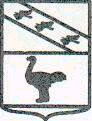 Льговский Городской Совет депутатовР Е Ш Е Н И Еот  08 июля 2020 года    № 41О предоставлении информации начальником отдела ЖКХ Администрации города Льгова Курской области Гладилиным С.Г. о состоянии и содержании многоквартирных домов в г. Льгове	Руководствуясь ст.23 Устава муниципального образования «Город Льгов» Курской области, заслушав информацию начальника отдела ЖКХ  Администрации города Льгова  Курской области С.Г. Гладилина, Льговский Городской Совет депутатов РЕШИЛ:Принять к сведению информацию о состоянии и содержании многоквартирных домов в г. Льгове, предоставленную в соответствии с постановлением Льговского Городского Совета депутатов от 26.03.2020 №6-п начальником отдела ЖКХ  Администрации города Льгова  Курской области С.Г.Гладилиным (прилагается).2. Настоящее решение вступает в силу со дня его официального опубликования.Председатель Льговского Городского Совета депутатов                         Ю.П. СкобелевПриложение                                                                                                                                                                                             к Решению  Льговского Городского Совета  депутатов от 08 июля 2020 года № 41Состояния и содержание многоквартирных домов в городе Льгове.Средний процент износа МКД по Курской области 48%, а именно по городу Льгову по году ввода в эксплуатацию :1910г-60% и выше;1930- 1950 г-55% и выше;1960-1970г-45% и выше;1980-2000г-30-35% в зависимости от конструктивных особенностей и материала стен и перекрытий и т.д.На территории города Льгова расположены 235 МКД, из них 136 домов, в которых  заключены  договора на управление и на выполнение работ по содержанию и обслуживанию МКД, соответственно 19 и 117 МКД.В  51 МКД  выбран способ непосредственного управления,в котором  собственники жилых помещения непосредственно несут бремя содержания данного помещения,а именно самими собственниками помещений, в2  МКД товарищества  собственников жилья, которые осуществляют управление многоквартирным домом без заключения договора управления с управляющей организацией.В 46 МКДв порядке, установленном Правительством Российской Федерации, провели открытый конкурс по отбору управляющей организации, так какболее шести месяцев  собственниками помещений в многоквартирных домах не выбран способ управления этих домом.За время прохождения открытого конкурса не было подано не одной заявки. Открытый конкурс признан несостоявшимся. Согласно ст.161 ЖК РФп.8. Заключение договора управления многоквартирным домом без проведения открытого конкурса, предусмотренного частями 4 и 13 настоящей статьи и частью 2 статьи 163 настоящего Кодекса, допускается, если указанный конкурс в соответствии с законодательством признан несостоявшимся.В данный момент подготавливается документация для проведения общего собрания собственников помещений в многоквартирных домах для определения способа управления данных многоквартирных домов.Тариф от 11,00 до 7,19 руб. в зависимости от степени благоустройства жилых помещений.Размер платы за содержание и ремонт жилого помещения в конкретном МКД формируется исходя из благоустройства многоквартирного дома (отопление, горячее и холодное водоснабжение, водоотведение, газоснабжение, электроснабжение, мусоропровод и лифт и иной вид инженерного оборудования) в соответствии с технической документацией.